MyPlateList the key consumer message for each food group, list suggestions in the boxes belowGrains:Protein:Vegetables:Fruits:Dairy:Fill in the number of servings YOU need daily, color each food group the correct color.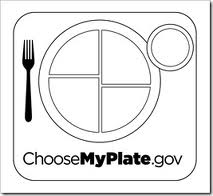 Food GroupAmountGrainsProteinVegetables FruitsDairy